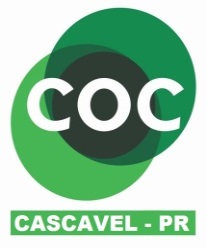 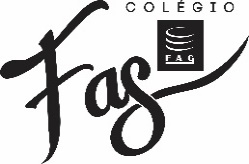 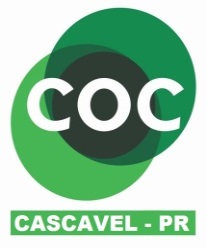 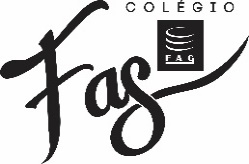 Orientações:Olá querido aluno (a), a professora preparou algumas atividades para que você possa estar revisando e estudando o conteúdo que já trabalhamos em sala!Utilize um caderno que você tenha em casa (um caderno usado, ou do ano anterior da escola);Se não tiver caderno, poderá estar utilizando de folhas de sulfite;Todo o conteúdo que será disponibilizado terá que ser copiado e resolvido (não precisa ser impresso);Coloque a data referente ao dia da realização da sua atividade. (ex: Cascavel, ___, de março de 2020).Disciplina de Matemática1- Calcule cada adição a seguir .a) 32+12                                                 b) 74+19                                          c)  18+ 22   d) 209+ 189                                          e) 152+ 49                                           f) 621+ 82 Disciplina de Ciências Vídeo no youtubehttps://www.youtube.com/watch?v=aPa7qR4mvAU1) Depois de ver o vídeo sobre os biomas . Desenhe aquele que te chamou mais atenção, e  escreva suas principais características.